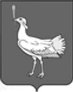 СОБРАНИЕ ПРЕДСТАВИТЕЛЕЙ                СЕЛЬСКОГО ПОСЕЛЕНИЯБОЛЬШАЯ ДЕРГУНОВКАМУНИЦИПАЛЬНОГО РАЙОНАБОЛЬШЕГЛУШИЦКИЙСАМАРСКОЙ ОБЛАСТИТРЕТЬЕГО СОЗЫВАРЕШЕНИЕ  №144от 16 апреля 2018г. О Протесте прокурора Большеглушицкого района Самарской области от 10 апреля 2018 года № 648-2018/86-71-2018 на  Положение о муниципальном учреждении Администрации сельского поселения Большая Дергуновка муниципального района Большеглушицкий Самарской области.         Рассмотрев Протест от 10 апреля 2018 года № 648-2018/86-71-2018 на  Положение о муниципальном учреждении Администрации сельского поселения Большая Дергуновка муниципального района Большеглушицкий Самарской области, Собрание представителей сельского поселения Большая Дергуновка муниципального района Большеглушицкий Самарской областиРЕШИЛО:1. Протест прокурора Большеглушицкого района Самарской области от 10 апреля 2018 года № 648-2018/86-71-2018 на  Положение о муниципальном учреждении Администрации сельского поселения Большая Дергуновка муниципального района Большеглушицкий Самарской области - удовлетворить.2. Привести Решение собрания представителей сельского поселения Большая Дергуновка от 23.05.2017г. №85 «Об утверждении Положения о Муниципальном учреждении Администрации сельского поселения Большая Дергуновка муниципального района Большеглушицкий Самарской области» (опубликованного в газете «Большедергуновские Вести» от 01.06.2017г. №11(109),) в соответствие с требованиями действующего законодательства.3. Направить настоящее решение прокурору Большеглушицкого района  Самарской области. Председатель Собрания представителей сельского поселения Большая Дергуновкамуниципального района Большеглушицкий Самарской области               							А.В. Чечин